Ministrstvo za gospodarstvo, turizem in šport, Urad RS za meroslovje in Univerza v Mariboru, Fakulteta za organizacijske vede vas vabita na dogodek»Interdisciplinarnost meroslovca šteje«.Potekal bo v okviru 42. mednarodne konference o razvoju organizacijskih znanosti »Interdisciplinarnost šteje«v četrtek, 23. marca 2023, od 9. do 13. ure,v Portorožu, Kongresni center Portus.                                                           ***          9:00 – 11:10 Moderatorka: mag. Dominika Rozoničnik, Urad RS za meroslovje, MGTŠ Pozdravni govori Predsednik Državnega sveta Republike Slovenije, Marko LotričDekan Fakultete za organizacijske vede Kranj, red. prof. dr. Iztok PodbregarDirektor Urada RS za meroslovje, dr. Samo KopačPredstavitve in diskusija 1. SKLOPmag. Ines Gergorič, HR strokovnjakinja, Gospodarska zbornica Slovenije »Predstavitev profila meroslovec I4.0«, Aleksandra Lepenik, direktorica Elpro Lepenik d.o.o. »Stanje kompetenc in znanje meroslovja v industriji«, dr. Dragan Kusić, Vodja mehatronskega oddelka – TECOS razvojni center orodjarstva Slovenije, »Meritve v industriji – prikaz praktičnega primera zajema in obdelave podatkov«.2. SKLOPJan Gorše, Podatkovni analitik v podjetju LOTRIČ Meroslovje, »Pametna prihodnost meroslovja – strojno učenje za boljšo merilno negotovost«, red. prof. dr. Mirjana Kljajić Borštnar, Fakulteta za organizacijske vede, Univerza v Mariboru, »Kako podatkom dati vrednost?«,dr. Miha Bobič, podpredsednik razvoja poslovanja in portfelja izdelkov District energy division v  Danfoss Trata d.o.o. ter predsednik Iniciative Inženirke in inženirji bomo!, »So podatki res zlato«. Odmor 11:10 – 11:30Okrogla miza 11:30 – 13:00Moderator: dr. Marjan Rihar, Zbornica elektronske in elektroindustrije GZSOkrogla miza »Od podatkov do odločanja«Na okrogli mizi bodo sodelovali: mag. Lara Topol, vodilna inštruktorica osebja proizvodnje v Nuklearni elektrarni Krško in nominiranka za Inženirko leta 2022,Polona Švegl, dr. med., specializantka kardiologije in vaskularne medicine, KO za kardiologijo, UKC Ljubljana,Aleš Potočnik, direktor Tehnološkega dizajn centra, Iskraemeco d. d.,dr. Miha Bobič, podpredsednik razvoja poslovanja in portfelja izdelkov District energy division v  Danfoss Trata d.o.o. ter predsednik iniciative Inženirke in inženirji bomo!, dr. Samo Kopač, direktor Urada RS za meroslovje, Ministrstvo za gospodarstvo, turizem in šport.***Program dogodka je zelo bogat in podkrepljen z najboljšimi praksami iz Slovenije na področju meritev, odločanja in kompetenc, ki jih mora imeti meroslovec oziroma oseba, ki se ukvarja z merjenji. Program je okviren in si kot organizatorji pridružujemo pravico do manjših sprememb. Dogodek »Interdisciplinarnost meroslovca šteje« bo izveden samo v živo v Portorožu. Udeležba na dogodku je brezplačna. Vsem, ki se boste prijavili na dogodek Vas bomo o vseh aktualnih zadevah vezanih na samo Konferenco kot sam dogodek »Interdisciplinarnost meroslovca šteje« sproti obveščali tako preko vašega e-naslova, kot tudi na spletni strani: https://konferenca.fov.um.si/meritve/.Vaše prijave na dogodek pričakujemo do vključno 22. marca 2023 preko spletne prijavnice. Več informacij o samem dogodku dobite preko el. pošte: dominika.rozonicnik@gov.si ali T: 041-721-470.Lepo vabljeni!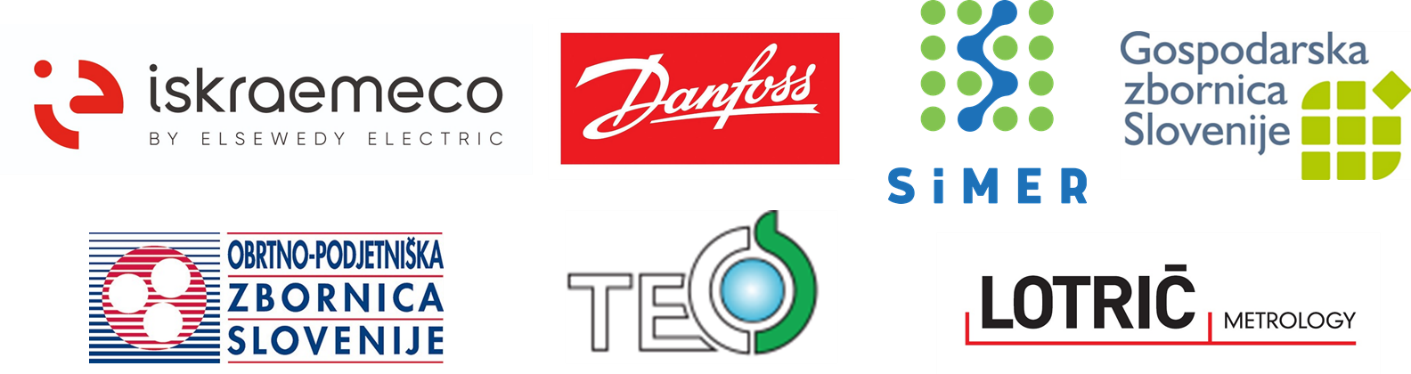 